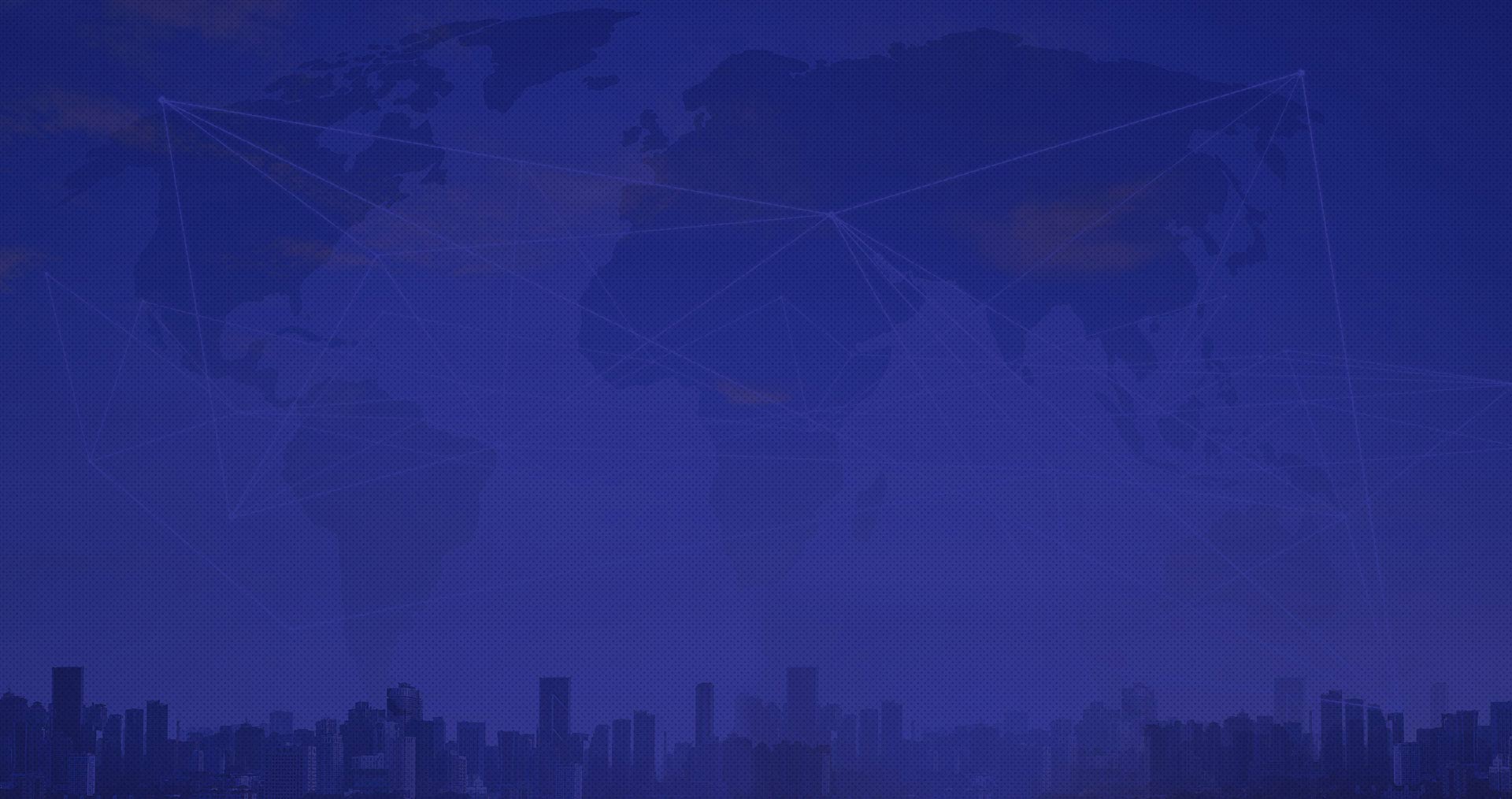 HEADLINE: HEADLINE HERE
SUB HEADLINE: SUB HEADLINE HERECONCEPTLorem ipsum dolor sit amet, consectetur adipiscing elit. Sed id sodales lorem, id pharetra arcu. Cras facilisis ultrices tempor. Morbi egestas nulla a dui consectetur facilisis eget id ipsum. Aenean nunc quam, placerat sit amet enim sed, rhoncus dapibus ex. INTRODUCTIONLorem ipsum dolor sit amet, consectetur adipiscing elit. Sed id sodales lorem, id pharetra arcu. Cras facilisis ultrices tempor. Morbi egestas nulla a dui consectetur facilisis eget id ipsum. Aenean nunc quam, placerat sit amet enim sed, rhoncus dapibus ex.Duis massa nunc, molestie quis interdum vel, congue condimentum neque. Integer rutrum elit quis ex rutrum sollicitudin. Aliquam sed tincidunt mauris. Nullam sodales enim in sagittis mattis. Praesent nec bibendum tortor.CHAPTER 1: TITLECras ultrices nec purus vel suscipit. Integer a pellentesque eros, vel laoreet erat. Cras a leo nec tortor sagittis fermentum. Donec odio ipsum, semper non facilisis maximus, porttitor eu mauris. Nullam ut ipsum sed urna consequat iaculis.CHAPTER 2: TITLECras ultrices nec purus vel suscipit. Integer a pellentesque eros, vel laoreet erat. Cras a leo nec tortor sagittis fermentum. Donec odio ipsum, semper non facilisis maximus, porttitor eu mauris. Nullam ut ipsum sed urna consequat iaculis.CHAPTER 3: TITLECras ultrices nec purus vel suscipit. Integer a pellentesque eros, vel laoreet erat. Cras a leo nec tortor sagittis fermentum. Donec odio ipsum, semper non facilisis maximus, porttitor eu mauris. Nullam ut ipsum sed urna consequat iaculis.CHAPTER 4: TITLECras ultrices nec purus vel suscipit. Integer a pellentesque eros, vel laoreet erat. Cras a leo nec tortor sagittis fermentum. Donec odio ipsum, semper non facilisis maximus, porttitor eu mauris. Nullam ut ipsum sed urna consequat iaculis.CHAPTER 5: TITLECras ultrices nec purus vel suscipit. Integer a pellentesque eros, vel laoreet erat. Cras a leo nec tortor sagittis fermentum. Donec odio ipsum, semper non facilisis maximus, porttitor eu mauris. Nullam ut ipsum sed urna consequat iaculis.CONCLUSION: TITLECras ultrices nec purus vel suscipit. Integer a pellentesque eros, vel laoreet erat. Cras a leo nec tortor sagittis fermentum. Donec odio ipsum, semper non facilisis maximus, porttitor eu mauris. Nullam ut ipsum sed urna consequat iaculis.CTALorem ipsum dolor sit amet, consectetur adipiscing elit. Sed id sodales lorem, id pharetra arcu. Cras facilisis ultrices tempor.SOURCESLorem ipsum dolor sit amet, consectetur adipiscing elit. Sed id sodales lorem, id pharetra arcu. Cras facilisis ultrices tempor.